Mmmmmmmmmmmmmmmmmmmmmmmmmmmmmmmmmmmmmmmmmmm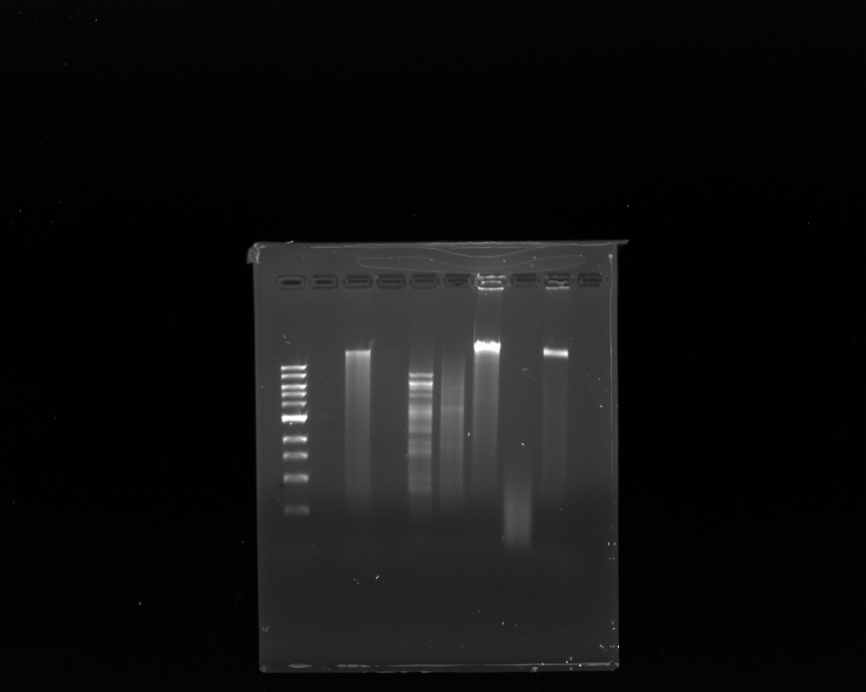 LlllllllllllllllllLllllllllllLllllllllllllLlllllllllllllllll